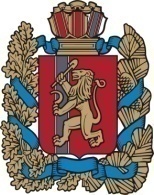 Красноярский крайНовосёловский районАдминистрация Чулымского сельсоветаПОСТАНОВЛЕНИЕ«22» декабря 2016                   п. Чулым                                       №  196О предоставлении земельного участка в постоянное (бессрочное) пользование муниципальному учреждению Чулымскому сельсовету Новоселовского района Красноярского края В соответствии со статьей 39.9 Земельного кодекса Российской Федерации от 25.10.2001 № 136-ФЗ, статьей 3.3 Федерального закона от 25.10.2001 № 137-ФЗ «О введении в действие Земельного кодекса Российской Федерации»,  Уставом Чулымского сельсовета Новоселовского района Красноярского краяПОСТАНОВЛЯЮ:1. Предоставить в постоянное (бессрочное) пользование муниципальному учреждению Чулымскому сельсовету Новоселовского района Красноярского края земельный участок с кадастровым номером 24:29:1601001:1263  из земель населенных пунктов, расположенный по адресу: Красноярский край, Новоселовский район, п. Чулым, ул. Советская, 30А, площадью 15 128,0 кв. м, разрешенное использование: Отдых (рекреация).2. Муниципальному учреждению Чулымскому сельсовету Новоселовского района Красноярского края обеспечить государственную регистрацию права постоянного (бессрочного) пользования земельным участком в установленном законом порядке.3. Контроль за исполнением постановления возложить на заместителя главы сельсовета Лактюшину Е.А.4. Постановление вступает в силу со дня подписания.Глава сельсовета                                                                               В.Н. Летников